П/З - 8Решение уравнения методом ЭйлераРешение уравнения модифицированным методом ЭйлераРешение уравнения методом Рунге-КуттаНайдем аналитическое решение заданного уравненияСравнение точного решения и приближенных решений исходного дифференциального уравнения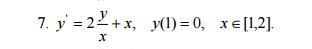 Решение уравнения методом Эйлера:Метод Эйлера заключается в последовательном применении следующих формул:,.Итерации представлены в таблице (h=0.1):Решение уравнения модифицированным методом Эйлера:Модифицированный метод Эйлера заключается в последовательном применении следующих формул:,.Итерации представлены в таблице (h=0.1):Решение уравнения модифицированным методом Рунге-Кутта 4 порядка:,Выполним вычисления с шагом :Итерации представлены в таблице:Аналитическое решение:Из начального условия :Для сравнения полученных решение занесем результаты в таблицу:xy101,10,11,20,2281821,30,3862121,40,5756291,50,7978621,61,0542441,71,3460241,81,674381,92,04042222,445204xy100,10,1145241,10,1145240,1308230,1462931,20,2608170,1634690,1798081,30,4406250,1977880,2149291,40,6555540,2336510,2515351,50,9070890,2709450,2895241,61,1966130,3095770,3288061,71,5254190,3494610,3693031,81,8947220,3905250,4109441,92,3056660,4327020,45366822,759335100,10,1145240,1159070,1310741,10,1153230,1309680,1464450,147790,1638521,20,2625380,1637560,1801070,1814150,19831,30,4433870,1982130,2153690,216640,234291,40,6594750,2342110,2521140,2533490,271711,50,9122820,2716380,2902390,2914390,3104651,61,2031920,3103990,3296540,330820,3504721,71,5334950,3504110,370280,3714150,3916571,81,9044050,3916010,4120490,4131550,4339541,92,3170660,4339020,4548990,4559760,47730422,772558xy (метод Эйлера)y (модиф.м. Эйлера)y (метод Рунге-Кутта)y (аналит. решение)100001,10,10,1145240,1153230,1153251,20,2281820,2608170,2625380,2625431,30,3862120,4406250,4433870,4433961,40,5756290,6555540,6594750,6594861,50,7978620,9070890,9122820,9122961,61,0542441,1966131,2031921,2032091,71,3460241,5254191,5334951,5335161,81,674381,8947221,9044051,9044291,92,0404222,3056662,3170662,31709322,4452042,7593352,7725582,772589